TIẾT 7, BÀI 7: CÁC NHÂN TỐ ẢNH HƯỞNG ĐẾN SỰ PHÁT TRIỂN VÀ PHÂN BỐ NÔNG NGHIỆPMôn học/Hoạt động giáo dục: ĐỊA LÍ; Lớp: 9Thời gian thực hiện: (1 tiết)I.  MỤC TIÊU BÀI HỌC:    1. Kiến thức:- Biết được vai trò của các nhân tố tự nhiên đối với sự phát triển và phân bố nông nghiệp ở nước ta.- Thấy được sự ảnh hưởng của những nhân tố này đến sự hình thành, phân bố, phát triển nền Nông nghiệp nhiệt đới đang phát triển theo hướng thâm canh và chuyên môn hoá.- Biết được đặc điểm phát triển và phân bố một số cây trồng, vật nuôi chủ yếu và xu hướng trong phát triển sản xuất nông nghiệp hiện nay.- Sự phân bố sản xuất nông nghiệp với sự hình thành các vùng sản xuất nông nghiệp tập trung, các sản phẩm nông nghiệp chủ yếu. 2. Năng lực* Năng lực chung- Năng lực tự chủ và tự học: biết chủ động tích cực thực hiện nhiệm vụ học tập được giao.- Năng lực giao tiếp và hợp tác: Trình bày suy nghĩ/ ý tưởng, lắng nghe/ phản hồi tích cực; giao tiếp và hợp tác khi làm việc nhóm.* Năng lực Địa Lí- Năng lực nhận thức khoa học địa lí: Phân tích sơ đồ hệ thống cơ sở vật chất – kĩ thuật trong trồng trọt - Năng lực tìm hiểu địa lí: Sử dụng Bản đồ địa lí tự nhiên Việt Nam để xác định các nhân tố ảnh hưởng đến sự phát triển nông nghiệp.- Năng lực vận dụng kiến thức kĩ năng đã học: Biết nước ta có nguồn tài nguyên thiên nhiên phong phú, đa dạng, tạo điều kiện để phát triển một nền nông nghiệp có cơ cấu đa dạng.3. Phẩm chất- Biết trân trọng những giá trị mà thiên nhiên ưu đãi, giáo dục ý thức khai thác, sử dụng tài nguyên thiên nhiên hợp lí, đảm bảo sự phát triển bền vững.II. THIẾT BỊ DẠY HỌC VÀ HỌC LIỆU1. GV:- Bản đồ địa lí tự nhiên Việt Nam.- Bản đồ khí hậu Việt Nam.- Máy chiếu, máy tính, PHT, bảng phụ2. HS:- Chuẩn bị bài theo hướng dẫn tiết học trước.	- Sưu tầm tư liệu, hình ảnh về những loại cây trồng, vật nuôi đặc trưng, đặc sản III. TIẾN TRÌNH DẠY HỌC Hoạt động 1: Mở đầuHoạt động 1: Mở đầua. Mục đích: - Tạo hứng thú cho học sinh trước khi bước vào bài mới. b. Nội dung:- HS quan sát bản đồ và ảnh để xác định các nhân tố ảnh hưởng đến nông nghiệpc. Sản phẩm:- HS trả lời được câu hỏi theo cách hiểu của mình.d. Cách thực hiện:Hoạt động 2: Hình thành kiến thức mới Hoạt động 2.1 : Tìm hiều về các nhân tố tự nhiên a. Mục tiêu:+ Biếtcác nhân tố tự nhiên ảnh hưởng đến sự phát triển và phân bố nông nghiệp+Biết được đặc điểm phát triển và phân bố một số cây trồng, vật nuôi chủ yếu và xu hướng trong phát triển sản xuất nông nghiệp hiện nay.+ Sự phân bố sản xuất nông nghiệp với sự hình thành các vùng sản xuất nông nghiệp tập trung, các sản phẩm nông nghiệp chủ yếu.b. Nội dung: - Học sinh tìm hiểu kiến thức trong SGK và quan sát lược đồ để trả lời các câu hỏi.c. Sản phẩm: Câu trả lời của HS d. Cách thực hiện Hoạt động 2.2: Tìm hiểu các nhân tố kinh tế xã hộia. Mục đích:  - Phân tích các nhân tố kinh tế - xã hội ảnh hưởng đến sự phát triển và phân bố nông nghiệp ở nước ta.b. Nội dung:- Học sinh tìm hiểu kiến thức trong SGK và quan sát lược đồ để trả lời các câu hỏi.c. Sản phẩm: Hoàn thành các phiếu học tập.d. Cách thực hiện: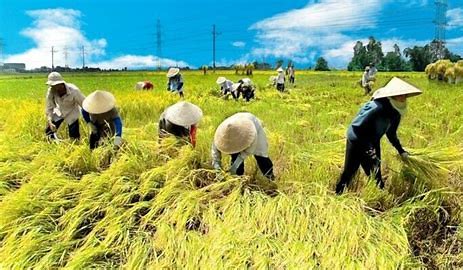 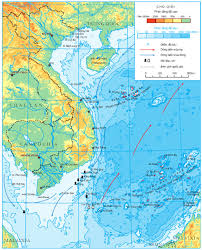 